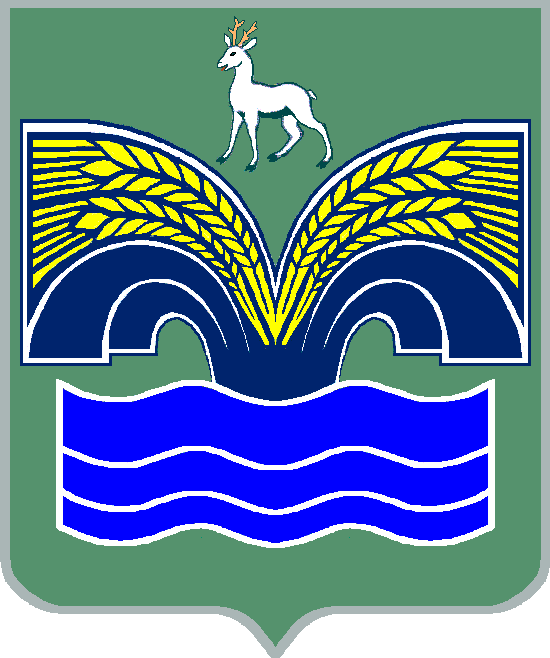 АДМИНИСТРАЦИЯМУНИЦИПАЛЬНОГО РАЙОНА КРАСНОЯРСКИЙСАМАРСКОЙ ОБЛАСТИПОСТАНОВЛЕНИЕот  14.09.2021 № 274О внесении изменений в муниципальную программу «Профилактика терроризма и экстремизма, минимизация последствий проявлений терроризма и экстремизма в границах муниципального района Красноярский Самарской области на 2019-2021 годы»В соответствии со статьей 5.2 Федерального закона от 06.03.2006    № 35-ФЗ «О противодействии терроризму», пунктом 3 части 4 статьи 36 Федерального закона от 06.10.2003 № 131-ФЗ «Об общих принципах организации местного самоуправления в Российской Федерации», пунктом 5 статьи 44 Устава муниципального района Красноярский Самарской области, принятого решением Собрания представителей муниципального района Красноярский Самарской области от 14.05.2015 № 20-СП, в целях эффективного использования финансовых ресурсов Администрация муниципального района Красноярский Самарской области ПОСТАНОВЛЯЕТ:1. Внести в муниципальную программу муниципального района Красноярский Самарской области «Профилактика терроризма и экстремизма, минимизация последствий проявлений терроризма и экстремизма в границах муниципального района Красноярский Самарской области на 2019-2021 годы», утвержденную постановлением администрации муниципального района Красноярский Самарской области от 15.11.2018 № 328 (с изменениями от 23.09.2019 №288, 24.12.2019 №392, от 28.05.2020 №148) (далее – Программа), следующие изменения:1.1. Приложение 1 к Программе «Значения показателей (индикаторов) муниципальной программы муниципального района Красноярский Самарской области «Профилактика терроризма и экстремизма, минимизация последствий проявлений терроризма и экстремизма в границах муниципального района Красноярский Самарской области на 2019-2021 годы» изложить в редакции согласно приложению 1 к настоящему постановлению;1.2. Приложение 2 к Программе «Перечень программных мероприятий муниципальной программы муниципального района Красноярский Самарской области «Профилактика терроризма и экстремизма, минимизация последствий проявлений терроризма и экстремизма в границах муниципального района Красноярский Самарской области на 2019-2021 годы» изложить в редакции согласно приложению 2 к настоящему постановлению.2. Опубликовать настоящее постановление в газете «Красноярский вестник» и разместить на официальном сайте администрации муниципального района Красноярский Самарской области в сети Интернет.3. Настоящее постановление вступает в силу со дня официального опубликования.Глава  района								   М.В.БелоусовШматков  23474Значения показателей (индикаторов)муниципальной программы муниципального района Красноярский Самарской области «Профилактика терроризма и экстремизма, минимизация последствий проявлений терроризма и экстремизма в границах муниципального района Красноярский Самарской области на 2019-2021 годы»».Перечень программных мероприятиймуниципальной программы муниципального района Красноярский Самарской области «Профилактика терроризма и экстремизма, минимизация последствий проявлений терроризма и экстремизма в границах муниципального района Красноярский Самарской области на 2019-2021 годы»».Приложение 1к постановлению администрациимуниципального района Красноярский Самарской областиот  14.09.2021     №  274«Приложение 1 к муниципальной программе «Профилактика терроризма и экстремизма, минимизация последствий проявлений терроризма и экстремизма в границах муниципального района Красноярский Самарской области на 2019-2021 годы»№ п.п.Наименование цели, задачи и целевого индикатора (показателя)Единица измеренияБазовые значения 2018 годаЗначение целевого индикатора (показателя) по годамЗначение целевого индикатора (показателя) по годамЗначение целевого индикатора (показателя) по годам№ п.п.Наименование цели, задачи и целевого индикатора (показателя)Единица измеренияБазовые значения 2018 года2019 2020 2021 1Задача 1. Обеспечение антитеррористической защищённости и безопасности функционирования государственных бюджетных образовательных учреждений - общеобразовательных школ, расположенных на территории муниципального района Красноярский Самарской области, учреждений культуры на территории муниципального района Красноярский Самарской областиЗадача 1. Обеспечение антитеррористической защищённости и безопасности функционирования государственных бюджетных образовательных учреждений - общеобразовательных школ, расположенных на территории муниципального района Красноярский Самарской области, учреждений культуры на территории муниципального района Красноярский Самарской областиЗадача 1. Обеспечение антитеррористической защищённости и безопасности функционирования государственных бюджетных образовательных учреждений - общеобразовательных школ, расположенных на территории муниципального района Красноярский Самарской области, учреждений культуры на территории муниципального района Красноярский Самарской областиЗадача 1. Обеспечение антитеррористической защищённости и безопасности функционирования государственных бюджетных образовательных учреждений - общеобразовательных школ, расположенных на территории муниципального района Красноярский Самарской области, учреждений культуры на территории муниципального района Красноярский Самарской областиЗадача 1. Обеспечение антитеррористической защищённости и безопасности функционирования государственных бюджетных образовательных учреждений - общеобразовательных школ, расположенных на территории муниципального района Красноярский Самарской области, учреждений культуры на территории муниципального района Красноярский Самарской областиЗадача 1. Обеспечение антитеррористической защищённости и безопасности функционирования государственных бюджетных образовательных учреждений - общеобразовательных школ, расположенных на территории муниципального района Красноярский Самарской области, учреждений культуры на территории муниципального района Красноярский Самарской области1.1Доля государственных бюджетных образовательных учреждений - общеобразовательных школ, расположенных на территории муниципального района Красноярский Самарской области, в которых произведено восстановление целостности ограждения по периметру образовательных учреждений%811001001001.2Доля государственных бюджетных образовательных учреждений - общеобразовательных школ, расположенных на территории муниципального района Красноярский Самарской области, оборудованных переносными металлодетекторами%22,21001001001.3Доля зданий, оборудованных стационарными, переносными металлодетекторами, в которых располагаются муниципальные учреждения культуры и учреждения дополнительного образования в сфере культуры муниципального района Красноярский Самарской области%918,7 18,728Задача 2. Формирование уважительного отношения к этнокультурным и конфессиональным ценностям народов, проживающих на территории муниципального района Красноярский Самарской областиЗадача 2. Формирование уважительного отношения к этнокультурным и конфессиональным ценностям народов, проживающих на территории муниципального района Красноярский Самарской областиЗадача 2. Формирование уважительного отношения к этнокультурным и конфессиональным ценностям народов, проживающих на территории муниципального района Красноярский Самарской областиЗадача 2. Формирование уважительного отношения к этнокультурным и конфессиональным ценностям народов, проживающих на территории муниципального района Красноярский Самарской областиЗадача 2. Формирование уважительного отношения к этнокультурным и конфессиональным ценностям народов, проживающих на территории муниципального района Красноярский Самарской областиЗадача 2. Формирование уважительного отношения к этнокультурным и конфессиональным ценностям народов, проживающих на территории муниципального района Красноярский Самарской области2.1Количество проведенных мероприятий (выставки, лекции, праздничные мероприятия и др.) на базе образовательных учреждений и учреждений культуры, направленных на формирование уважительного отношения к этнокультурным и конфессиональным ценностям народов, проживающих на территории муниципального района Красноярский Самарской областиЕд.3567Задача 3. Обеспечение информирования населения о действиях при угрозе или совершении террористических актов и противодействии терроризмуЗадача 3. Обеспечение информирования населения о действиях при угрозе или совершении террористических актов и противодействии терроризмуЗадача 3. Обеспечение информирования населения о действиях при угрозе или совершении террористических актов и противодействии терроризмуЗадача 3. Обеспечение информирования населения о действиях при угрозе или совершении террористических актов и противодействии терроризмуЗадача 3. Обеспечение информирования населения о действиях при угрозе или совершении террористических актов и противодействии терроризмуЗадача 3. Обеспечение информирования населения о действиях при угрозе или совершении террористических актов и противодействии терроризму3.1Количество размещенных в СМИ публикаций, содержащих разъяснения и рекомендации по действиям при угрозе или совершении терактов и противодействию экстремизму, а также повышению бдительности гражданПубликации в СМИ, ед.34510Приложение 2к постановлению администрациимуниципального района КрасноярскийСамарской областиот  14.09.2021   №  274«Приложение 2 к муниципальной программе «Профилактика терроризма и экстремизма, минимизация последствий проявлений терроризма и экстремизма в границах муниципального района Красноярский Самарской области на 2019-2021 годы»№ п/пНаименование программных мероприятийСрок исполненияОбъем финансирования, тыс. руб.Объем финансирования, тыс. руб.Объем финансирования, тыс. руб.Объем финансирования, тыс. руб.Исполнители и соисполнители программных мероприятийИсполнители и соисполнители программных мероприятий№ п/пНаименование программных мероприятийСрок исполненияВсего2019 год2020 год2021 годИсполнители и соисполнители программных мероприятийИсполнители и соисполнители программных мероприятийРаздел 1. Обеспечение антитеррористической защищённости и безопасности функционирования государственных бюджетных образовательных учреждений - общеобразовательных школ, расположенных на территории муниципального района Красноярский Самарской области, учреждений культуры на территории муниципального района Красноярский Самарской областиРаздел 1. Обеспечение антитеррористической защищённости и безопасности функционирования государственных бюджетных образовательных учреждений - общеобразовательных школ, расположенных на территории муниципального района Красноярский Самарской области, учреждений культуры на территории муниципального района Красноярский Самарской областиРаздел 1. Обеспечение антитеррористической защищённости и безопасности функционирования государственных бюджетных образовательных учреждений - общеобразовательных школ, расположенных на территории муниципального района Красноярский Самарской области, учреждений культуры на территории муниципального района Красноярский Самарской областиРаздел 1. Обеспечение антитеррористической защищённости и безопасности функционирования государственных бюджетных образовательных учреждений - общеобразовательных школ, расположенных на территории муниципального района Красноярский Самарской области, учреждений культуры на территории муниципального района Красноярский Самарской областиРаздел 1. Обеспечение антитеррористической защищённости и безопасности функционирования государственных бюджетных образовательных учреждений - общеобразовательных школ, расположенных на территории муниципального района Красноярский Самарской области, учреждений культуры на территории муниципального района Красноярский Самарской областиРаздел 1. Обеспечение антитеррористической защищённости и безопасности функционирования государственных бюджетных образовательных учреждений - общеобразовательных школ, расположенных на территории муниципального района Красноярский Самарской области, учреждений культуры на территории муниципального района Красноярский Самарской областиРаздел 1. Обеспечение антитеррористической защищённости и безопасности функционирования государственных бюджетных образовательных учреждений - общеобразовательных школ, расположенных на территории муниципального района Красноярский Самарской области, учреждений культуры на территории муниципального района Красноярский Самарской областиРаздел 1. Обеспечение антитеррористической защищённости и безопасности функционирования государственных бюджетных образовательных учреждений - общеобразовательных школ, расположенных на территории муниципального района Красноярский Самарской области, учреждений культуры на территории муниципального района Красноярский Самарской областиРаздел 1. Обеспечение антитеррористической защищённости и безопасности функционирования государственных бюджетных образовательных учреждений - общеобразовательных школ, расположенных на территории муниципального района Красноярский Самарской области, учреждений культуры на территории муниципального района Красноярский Самарской области1.1.Ежеквартальный анализ складывающейся обстановки с целью выявления причин и условий, способствующих возникновению и распространению экстремизма и терроризма, лиц, распространяющих экстремистские идеиЕжеквартальноВ рамках финансирования основной деятельности В рамках финансирования основной деятельности В рамках финансирования основной деятельности В рамках финансирования основной деятельности Антитеррористическая комиссия муниципального района Красноярский Самарской областиАнтитеррористическая комиссия муниципального района Красноярский Самарской области1.2Выявление фактов осквернения зданий или иных сооружений, в том числе посредством нанесения на них нацистской атрибутики или символики, сходных с нацистской атрибутикой или символикой лозунгов экстремистского характера,  направление информации в случае выявления в правоохранительные органыПостоянноВ рамках финансирования основной деятельностиВ рамках финансирования основной деятельностиВ рамках финансирования основной деятельностиВ рамках финансирования основной деятельностиМКУ - управление строительства и ЖКХ администрации муниципального района Красноярский Самарской областиМКУ - управление строительства и ЖКХ администрации муниципального района Красноярский Самарской области1.3Восстановление целостности ограждения и ремонт по периметру образовательных учреждений Красноярского района Самарской областиЕжегодно400,0250,00,0150,0МКУ «Хозяйственно-эксплуатационная служба» муниципального района Красноярский Самарской области (далее - МКУ «ХЭС»)МКУ «Хозяйственно-эксплуатационная служба» муниципального района Красноярский Самарской области (далее - МКУ «ХЭС»)1.4Приобретение стационарных или переносных металлодетекторов для зданий, в которых располагаются муниципальные учреждения культуры и учреждения дополнительного образования в сфере культуры муниципального района Красноярский Самарской областиВ течение года240,0120,00,0-МКУ - Управление культуры муниципального района Красноярский Самарской областиМКУ - Управление культуры муниципального района Красноярский Самарской области1.4Приобретение стационарных или переносных металлодетекторов для зданий, в которых располагаются муниципальные учреждения культуры и учреждения дополнительного образования в сфере культуры муниципального района Красноярский Самарской областиВ течение года240,0--60,0МБУ ДО «Новосемейкинская ДМШ им. О.Черкасовой»МБУ ДО «Новосемейкинская ДМШ им. О.Черкасовой»1.4Приобретение стационарных или переносных металлодетекторов для зданий, в которых располагаются муниципальные учреждения культуры и учреждения дополнительного образования в сфере культуры муниципального района Красноярский Самарской областиВ течение года240,0--60,0МБУ ДО «Красноярская ДШИ»МБУ ДО «Красноярская ДШИ»1.5Приобретение переносных металлодетекторов для оборудования государственных бюджетных образовательных учреждений - общеобразовательных школ, расположенных на территории муниципального района Красноярский Самарской областиВ течение года6060--МКУ «ХЭС»МКУ «ХЭС»Итого по разделу 1700,0430,00,0270,0Раздел 2. Формирование уважительного отношения к этнокультурным и конфессиональным ценностям народов, проживающих на территории муниципального района Красноярский Самарской области.Раздел 2. Формирование уважительного отношения к этнокультурным и конфессиональным ценностям народов, проживающих на территории муниципального района Красноярский Самарской области.Раздел 2. Формирование уважительного отношения к этнокультурным и конфессиональным ценностям народов, проживающих на территории муниципального района Красноярский Самарской области.Раздел 2. Формирование уважительного отношения к этнокультурным и конфессиональным ценностям народов, проживающих на территории муниципального района Красноярский Самарской области.Раздел 2. Формирование уважительного отношения к этнокультурным и конфессиональным ценностям народов, проживающих на территории муниципального района Красноярский Самарской области.Раздел 2. Формирование уважительного отношения к этнокультурным и конфессиональным ценностям народов, проживающих на территории муниципального района Красноярский Самарской области.Раздел 2. Формирование уважительного отношения к этнокультурным и конфессиональным ценностям народов, проживающих на территории муниципального района Красноярский Самарской области.Раздел 2. Формирование уважительного отношения к этнокультурным и конфессиональным ценностям народов, проживающих на территории муниципального района Красноярский Самарской области.Раздел 2. Формирование уважительного отношения к этнокультурным и конфессиональным ценностям народов, проживающих на территории муниципального района Красноярский Самарской области.2.1Организация и проведение праздничных и иных мероприятий, направленных на формирование положительного отношения населения к культуре и традициям проживающих на территории муниципального района Красноярский Самарской области народов, развитие межнационального и межконфессионального диалога и сотрудничества (семинары, круглые столы, конференции, национальные культурные и религиозные праздники)По отдельному плануВ рамках финансирования основной деятельностиВ рамках финансирования основной деятельностиВ рамках финансирования основной деятельностиВ рамках финансирования основной деятельностиМКУ - Управление культуры муниципального района Красноярский Самарской области;управление спорта, туризма и молодежной политики администрации муниципального района Красноярский Самарской области (далее – Управление спорта, туризма и молодежной политики)МКУ - Управление культуры муниципального района Красноярский Самарской области;управление спорта, туризма и молодежной политики администрации муниципального района Красноярский Самарской области (далее – Управление спорта, туризма и молодежной политики)Раздел 3. Обеспечение информирования населения о действиях при угрозе или совершении террористических актов и противодействии терроризму.Раздел 3. Обеспечение информирования населения о действиях при угрозе или совершении террористических актов и противодействии терроризму.Раздел 3. Обеспечение информирования населения о действиях при угрозе или совершении террористических актов и противодействии терроризму.Раздел 3. Обеспечение информирования населения о действиях при угрозе или совершении террористических актов и противодействии терроризму.Раздел 3. Обеспечение информирования населения о действиях при угрозе или совершении террористических актов и противодействии терроризму.Раздел 3. Обеспечение информирования населения о действиях при угрозе или совершении террористических актов и противодействии терроризму.Раздел 3. Обеспечение информирования населения о действиях при угрозе или совершении террористических актов и противодействии терроризму.Раздел 3. Обеспечение информирования населения о действиях при угрозе или совершении террористических актов и противодействии терроризму.Раздел 3. Обеспечение информирования населения о действиях при угрозе или совершении террористических актов и противодействии терроризму.3.1Размещение в СМИ сведений,  содержащих разъяснения и рекомендации по действиям при угрозе или совершении терактов и противодействию экстремизма, а также повышению бдительности граждан ЕжеквартальноВ рамках финансирования основной деятельности В рамках финансирования основной деятельности В рамках финансирования основной деятельности В рамках финансирования основной деятельности Отдел по делам ГО и ЧС администрации муниципального района Красноярский Самарской области, МБУ «Информационный центр Красноярского района» Отдел по делам ГО и ЧС администрации муниципального района Красноярский Самарской области, МБУ «Информационный центр Красноярского района» 3.2Изготовление и распространение памяток, брошюр для размещения на досках информации бюджетных организаций муниципального района Красноярский Самарской области, содержащих разъяснения и рекомендации по действиям при угрозе и совершении терактов и противодействию экстремизмуВ течение года27,09,09,09,0МБУ «Информационный центр Красноярского района», Управление спорта, туризма и молодежной политикиМБУ «Информационный центр Красноярского района», Управление спорта, туризма и молодежной политикиИтого по разделу 327,09,09,09,0Итого по программе727,0439,09,0279,0